Publicado en A Pobra do Caramiñal el 27/04/2018 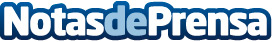 Chape.fitness revoluciona el mundo de los blogs de fitness usando EvernoteEl portal web Chape.fitness incorpora la conocida app de productividad Evernote en las herramientas y consejos de entrenamiento online. Con ello, ha logrado ser nombrado de entre los 100 mejores del mundoDatos de contacto:David Neira Muñiachape.fitness692739805Nota de prensa publicada en: https://www.notasdeprensa.es/chape-fitness-revoluciona-el-mundo-de-los Categorias: Internacional Nutrición Emprendedores E-Commerce Otros deportes Dispositivos móviles Fitness http://www.notasdeprensa.es